Personal          ***Please Read & fill in all information in details***__________________________________________________________________________________________All the information in this section has not changed since my last visit. Please proceed to the Referral Section below.First Name_________________________________   Last Name_______________________________   Date of Birth ____________________													(Mm/dd/yy) Current Address _____________________________________________________________________________________________________City _______________________________ Province _______________________________ Postal Code: ____________________________							______________________________________________________________________________________________________________________Email Address				   Home Phone 		           Alternative Phone #: Cell  	Work Health Card No _______________________________		Gender: Male / Female ________________________________________________________________________________________________________________________Emergency Contact Person 		               Relationship 					PhoneCoverage & Referral: Extended Health Care: (ex: Alberta Blue Cross or other)    	MVA	        WCB	    Law Firm     Self PayHow did you hear about us:  Sage Hill Community,   Google,   Radio _________   Physician _________ Friends/Relatives (full name) ______________________  Newspaper/Magazine _________   Other _________  Physician Details:Family Physician Full Name:  ___________________________________	Clinic Name & Number _______________________________Health & General InformationIs this your first massage? 							Yes / NoWhat brings you in for massage? Stress/pain relief/tension/other 		___________________________________Do you know the cause of pain and how long you had the pain?		___________________________________Is there something that relieves and aggravates the pain? 			___________________________________Have you seen your family doctor about this particular problem?		___________________________________What is your primary complaint (or body part injury or pain)?			___________________________________Please Circle areas Complaint (if any)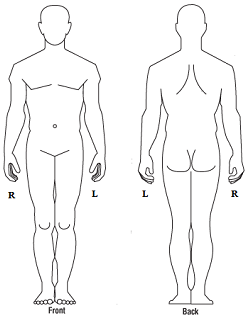 For Prenatal Clients only - Please Fill in What Applies To You: 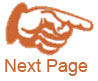 Consent Consent for Treatment___________I understand that Massage Therapy I receive is provided for the basic purpose of relaxation, stress reduction and relief of muscular tension. I further understand that Massage Therapy should not be interpreted as a substitute for medical examination, diagnosis, or treatment and if that then should consult by a physician or other qualified medical specialist for any mental or physical ailment that I am aware of.___________ I Understand that Massage Therapist is not qualified to perform skeletal adjustments, diagnose and/or prescribe, and that nothing in the course of the session should be interpreted as such.__________ I affirm that I have stated all my medical conditions and answers to all questions honestly and to the best of my knowledge. I agree to inform my Massage therapist of any updates to my medical profile and understand that there be no liability on the therapist’s part if I either forgot or didn’t mentioned. Patient/Parent/Guardian Signature: _______________________                       Date: ___________________If you are under the age of 18, Parent/Guardian must signRepresentative Witness Signature: _________________________      Date: ___________________Medical Records ConsentRelease of Medical Record:I authorize Sage Hill Physiotherapy and Massage Centre to Release or Request any information from Physicians, Diagnostic Centers, Insurance Companies, Employers, and Law Firms with respect to my care.Patient/Parent/Guardian Signature: _______________________                       Date: ___________________If you are under the age of 18, Parent/Guardian must signBilling & Payment Payment for Service AcknowledgementI authorize Sage Hill Physiotherapy and Massage Centre to submit claims on my behalf to my insurance company and I am responsible to pay any co-payment or any outstanding balance for my physiotherapy & Massage services at each time of the appointment upon arrival. In the event my insurance company denies the payment for any reason, I would be responsible to pay for my physiotherapy & Massage services. ORIf the client does not carry any insurance coverage, than Client is fully responsible to pay the complete fee amount for his/her Physiotherapy / Massage services at each time of the appointment upon arrival.Patient/Parent/Guardian Signature: _______________________                       Date: ___________________If you are under the age of 18, Parent/Guardian must signCancellation PolicyPlease provide 24 HOURS cancellation notice for all Physiotherapy / Massage appointments. We reserve the right to charge the cancellation fee for all cancelled or missed appointments without 24 Hours’ notice.Please note that your Insurance is not responsible to cover the cost of the cancellation fees.PHYSIOTHERAPY CANCELLATION FEE:         Per Session 	$30MASSAGE CANCELLATION FEE:   	(30 Minutes --- $25)          (45 Minutes --- $32)           (60 Minutes ---$40)                (90 Minutes --- $60)I have read, understood and agreed to the cancellation policy as stated above.        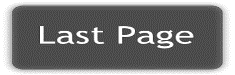 Patient/Parent/Guardian Signature:   ________________________________________      